          	๑. เรื่องเดิม		ตามที่สำนักงานส่งเสริมการปกครองท้องถิ่นจังหวัดแจ้งประกาศสำนักงาน ป.ป.ช เรื่อง ผลคณะแนนการประเมินคุณธรรมและความโปร่งใสในการดำเนินงานขององค์กรปกครองส่วนท้องถิ่น ( Integrity and Transparency Assessment : ITA ) ประจำปีงบประมาณ พ.ศ.๒๕๖๒ เพื่อยกระดับผลคะแนนการประเมินคุณธรรมและความโปร่งใสในการดำเนินงานขององค์กรปกครองส่วนท้องถิ่น( Integrity and Transparency Assessment : ITA ) ประจำปีงบประมาณ พ.ศ ๒๕๖๓ และปีงบประมาณต่อไป รวมทั้งเผยแพร่และประชาสัมพันธ์เพื่อสร้างความรับรู้และความเข้าใจกับประชาชนและผู้ที่เกี่ยวข้องในการสะท้อนปัญหาและผลกระทบจากการบริหารจัดการขององค์กรปกครองส่วนท้องถิ่น ตลอดจนเป็นการเฝ้าระวังตรวจสอบการบริหารจัดการขององค์กรปกครองส่วนท้องถิ่น นั้น	๒. ข้อเท็จจริง		สำนักงานปลัด จึงขอรายงานมาตรการส่งเสริมคุณธรรมและความโปร่งใสในการดำเนินงานของหน่วยงานภาครัฐประจำปี พ.ศ. ๒๕๖๒ ขององค์การบริหารส่วนตำบลบ้านใหม่ ซึ่งมีผลการประเมินฯ ดังนี้		๑.การวิเคราะห์ผลประเมินระดับคุณธรรมและความโปร่งใส ITA ของหน่วยงานองค์การบริหารส่วนตำบลบ้านใหม่มีคะแนนเท่ากับ ๖๗.๔๑ คะแนน อยู่ในระดับ C มีรายละเอียดดังนี้		- แบบวัดการเรียนรู้ของผู้มีส่วนได้ส่วนเสียภายใน (IIT) มีข้อเสนอแนะดังนี้ ด้านการแก้ไขปัญหาการทุจริต หน่วยงานต้องมีแผนหรือมาตรการป้องกันการทุจริตอย่างมีประสิทธิภาพ จัดทำมาตรการในการป้องกันปัญหาการทุจริตของหน่วยงานให้ชัดเจนและวางแนวทางในการสร้างแรงจูงใจแก่ผู้เฝ้าระวังการทุจริต รวมถึงให้นำข้อเสนอแนะของบุคลากรทั้งภายในและภายนอกหน่วยงาน มาพัฒนาและปรับปรุงหน่วยงาน - แบบวัดการรับรู้ผู้มีส่วนได้เสียภายนอก (EIT) มีข้อเสนอแนะดังนี้ ด้านประสิทธิภาพการสื่อสาร หน่วยงานต้อมมีการเผยแพร่ข้อมูลผ่านช่องทางที่หลากหลาย โดยให้คลอบคุมกับผู้รับบริการในแต่ละกลุ่ม เช่น Website  Instagram  Facebook  เป็นต้น และควรมีช่องทางในการแจ้งเบาะแสการทุจริต เช่น สายด่วน หรือช่องทางอื่น ๆ ตามความเหมาะสม -๒--แบบตรวจการเปิดเผยข้อมูลสาธารณะ (OIT) มีข้อเสนอแนะดังนี้  ด้านการป้องกันการทุจริต ในด้านการป้องกันการทุจริต ผู้บริหารควรแสดงเจตจำนงหรือคำมั่นสัญญาว่า จะปฏิบัติงานด้วยความซื่อสัตย์สุจริต โปร่งใส และเป็นไปตามหลักธรรมาภิบาลมีการจัดทำแผนปฏิบัติการป้องกันแก้ไขการทุจริตประจำปีให้ชัดเจน และเผยแพร่ต่อสาธารณะ พร้อมทั้งจัดทำมาตรการภายในต่าง ๆ เพื่อป้องกันการทุจริต รวมถึงการให้กลุ่มองค์การชุมชน มีส่วนร่วมในการป้องกันการทุจริต เช่น การเป็นกรรมการจัดซื้อจัดจ้าง		๒. ประเด็นที่เป็นข้อบกพร่องหรือจุดอ่อนที่จะต้องแก้ไขโดยเร่งด่วนมีดังนี้			๑. ด้านประสิทธิภาพการสื่อสาร			๒. ด้านการเปิดเผยข้อมูล			๓. ด้านการป้องกันการทุจริต		๓. มาตรการขับเคลื่อนการส่งเสริมคุณธรรมและความโปร่งใสภายในหน่วยงานให้เกิดเป็นรูปธรรมดังนี้		๓.๑ แบบวัดการเรียนรู้ของผู้มีส่วนได้ส่วนเสียภายใน (IIT) ด้านการแก้ไขปัญหาการทุจริต 			๑ จัดทำแผนหรือมาตรการป้องกันการทุจริตอย่างมีประสิทธิภาพ			๒ จัดทำมาตรการในการป้องกันปัญหาการทุจริตของหน่วยงานให้ชัดเจนและวางแนวทางในการสร้างแรงจูงใจแก่ผู้เฝ้าระวังการทุจริต			๓ แจ้งให้ส่วนราชการได้รับทราบและถือปฏิบัติ			๔ ติดตามสรุปและรายงานผลเป็นประจำปีงบประมาณ		๓.๒ แบบวัดการรับรู้ผู้มีส่วนได้เสียภายนอก (EIT) ด้านการเปิดเผยข้อมูล และด้านประสิทธิภาพการสื่อสาร			๑ กำหนดผู้รับผิดชอบในการเผยแพร่ข้อมูลข่าวสารในแต่ละด้าน เช่น Website  Instagram  Facebook Line ให้เกิดความชัดเจน			๒ แจ้งให้ส่วนราชการได้รับทราบและถือปฏิบัติ			๓ ติดตามสรุปและรายงานผลเป็นประจำปีงบประมาณ		๓.๒ แบบตรวจการเปิดเผยข้อมูลสาธารณะ OIT การป้องกันการทุจริต			๑ จัดประชุมระดมความคิดเห็นทุกส่วนราชการในการป้องกันการทุจริต			๒ นำองค์ความรู้ที่ได้จากการระดมความคิดเห็นมาจัดทำแผนฯ			๓ แจ้งให้ส่วนราชการได้รับทราบและถือปฏิบัติ			๔ กำหนดบทลงโทษเพื่อให้เป็นแบบอย่าง			๕ ยกย่องเชิดชูผู้ประพฤติตนตามหลักเกณฑ์ที่กำหนด			๖ ติดตามสรุปและรายงานผลเป็นประจำปีงบประมาณ	๓. ข้อเสนอแนะ		--๓-	๔. ข้อพิจารณา		เพื่อโปรดทราบและดำเนินการต่อไป							              (นางสาวชเนตตี  เดวัง)						                           นักทรัพยากรบุคคลความเห็นหัวหน้าสำนักปลัดฯ……………………………………………………………………………………………………………………………………………………………………………………………………………………………………………………………………………………………………………………………………………………………………………………………………………………………….……………………………………………………………………..							(ลงชื่อ) 									 ( นายอมร  ศิลปะ )							        หัวหน้าสำนักปลัดองค์การบริหารส่วนตำบลความเห็นปลัดองค์การบริหารส่วนตำบล………………………………………………………………………………………………………………………………………………………………………………………………………………………………………………………………………………………………………………………………………….……………………………………							(ลงชื่อ) จ.ส.ต.									 ( มณี  บัวขาว )							        ปลัดองค์การบริหารส่วนตำบลบ้านใหม่ความเห็นนายกองค์การบริหารส่วนตำบล............................................................................................................................................................................................................................................................................................................................................................................................................................							(ลงชื่อ)								   ( นายชาตรี  คงไสยะ )							   นายกองค์การบริหารส่วนตำบลบ้านใหม่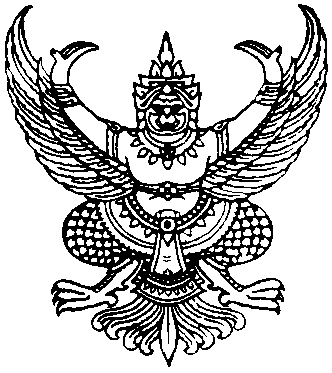              บันทึกข้อความ             บันทึกข้อความ             บันทึกข้อความ             บันทึกข้อความส่วนราชการส่วนราชการส่วนราชการสำนักงานปลัด ฯ    องค์การบริหารส่วนตำบลบ้านใหม่สำนักงานปลัด ฯ    องค์การบริหารส่วนตำบลบ้านใหม่สำนักงานปลัด ฯ    องค์การบริหารส่วนตำบลบ้านใหม่ ที่               -               -               -วันที่       กุมภาพันธ์  ๒๕๖๓เรื่องรายงานผลมาตรการส่งเสริมคุณธรรมและความโปร่งใสในการดำเนินงานของหน่วยงานภาครัฐในปี พ.ศ. ๒๕๖๒ ขององค์การบริหารส่วนตำบลบ้านใหม่รายงานผลมาตรการส่งเสริมคุณธรรมและความโปร่งใสในการดำเนินงานของหน่วยงานภาครัฐในปี พ.ศ. ๒๕๖๒ ขององค์การบริหารส่วนตำบลบ้านใหม่รายงานผลมาตรการส่งเสริมคุณธรรมและความโปร่งใสในการดำเนินงานของหน่วยงานภาครัฐในปี พ.ศ. ๒๕๖๒ ขององค์การบริหารส่วนตำบลบ้านใหม่รายงานผลมาตรการส่งเสริมคุณธรรมและความโปร่งใสในการดำเนินงานของหน่วยงานภาครัฐในปี พ.ศ. ๒๕๖๒ ขององค์การบริหารส่วนตำบลบ้านใหม่รายงานผลมาตรการส่งเสริมคุณธรรมและความโปร่งใสในการดำเนินงานของหน่วยงานภาครัฐในปี พ.ศ. ๒๕๖๒ ขององค์การบริหารส่วนตำบลบ้านใหม่เรียนนายกองค์การบริหารส่วนตำบลบ้านใหม่นายกองค์การบริหารส่วนตำบลบ้านใหม่นายกองค์การบริหารส่วนตำบลบ้านใหม่นายกองค์การบริหารส่วนตำบลบ้านใหม่นายกองค์การบริหารส่วนตำบลบ้านใหม่